Boletín climático 05 – 08/04/2024Variabilidad Climática - ¿Y el fenómeno de El Niño?El Niño continúa debilitándose gradualmente. De acuerdo con las últimas informaciones de la Administración Nacional sobre la Atmósfera y el Océano (NOAA, por sus siglas en inglés) las probabilidades de se alcancen las condiciones de neutralidad son del 83% entre los meses de abril y junio.Los modelos de pronóstico también han empezado a mostrar señales de enfriamiento del océano Pacífico, calculando un 62% de probabilidad de que La Niña se desarrolle entre junio y agosto del presente año. Lo anterior significaría un aumento en las precipitaciones en Risaralda y gran parte del país.Pronóstico climático para las próximas dos semanas en Risaralda y Colombia.Para Risaralda, se espera una reducción de las precipitaciones entre el 9 y el 14 de abril, debido a fenómenos de variabilidad natural intraestacional (Oscilación Madden-Julian). Posterior a esto, se prevé que regresen las precipitaciones en todo el departamento, propias de la primera temporada de lluvias de la región Andina.A nivel nacional, se prevén condiciones de tiempo seco en las regiones Caribe y Orinoquía, así como reducciones de la precipitación en la región Andina (debido a la Oscilación Madden- Julian hasta el día 14 de abril). Mientras tanto, se prevén altos volúmenes de precipitación sobre la región Pacífica y el sur de la Amazonía.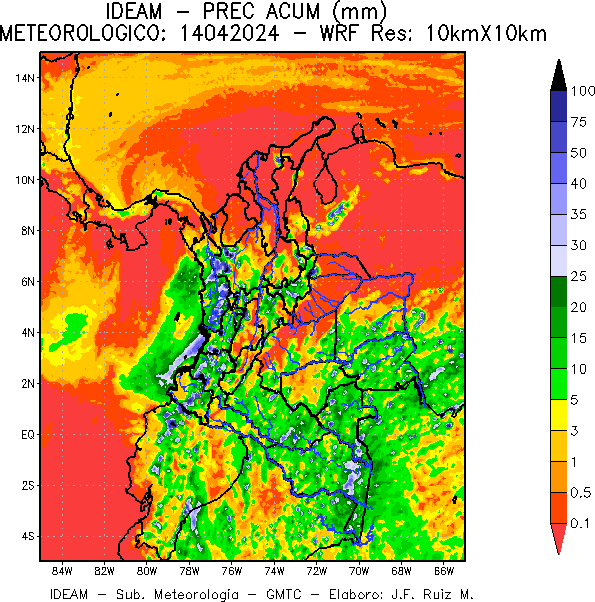 Figura 1. Precipitación acumulada para el 14 de abril (Fuente: IDEAM)